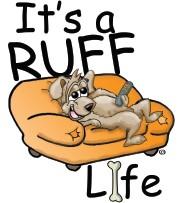 REGISTRATION FORM       1427 NW 81st St. Clive, IA Clive (515) 457-RUFF (7833)           Clive Fax (515) 457-7834                      itsarufflifedm@gmail.com     115 N Warrior Lane, Waukee, IA          Waukee (515) 630 - 4623           Waukee Fax (515) 457-7834                    itsarufflifewk@gmail.com Owner’s Information: Name:  	______________________________________________Address:________________________________________________City, State, and Zip:  	____________________________________  Home phone:  	________________ Work Phone:  	_________________________________________Cell Phone:  _____________________________________________E-mail address:____________________________________________	  Emergency/Release Contact Info: Who has the authority to pick up your companion? Name:  	 Phone:  	  Name:  	 Phone:  	  Who can we contact if you are not available?  Name:  	Phone:  	  Veterinarian Information: Name:___________________________________________Address:__________________________________________City, State, & Zip:___________________________________Phone:____________________________________________How did you hear about It’s a Ruff Life?  	 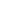 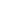 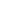 Client’s Information: Name:  	__________________________________________ Breed:  _____________________________________________Sex:  	  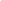 Color:  	  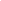 Weight:  	  Age\Birth Date:  	________________________________   Neutered/Spayed:  	_________________________________   How long have you had your companion?   	  Companion Profile: Has your companion ever been to a daycare/kennel?  	 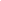 Does your companion get along with other animals?  	 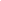 Does your companion have any injuries?  	 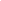 Is your companion on medication if so, for what?  	 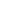 Does your companion have any allergies if so, to what?  	 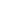 Is your companion restricted from performing any activities?  	 Has your companion ever bitten anyone? If yes, please explain________________________________________________________________________________________________________________________________How does your companion interact with animals that are smaller/larger than they are?  _______________________________________________________________________________________________________________________________________________________________________________________How is your companion when meeting strangers?  	 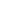 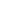 Is there anything your companion cannot eat? I.e. Treats, certain types of food?  	__________________________________________________ 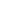 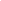 Has your companion ever jumped or climbed a fence if so, how high?  	____________________________________________________ 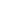 Has your companion ever displayed aggressive behavior if so, how? 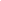 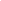 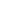 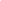 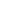 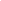 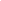 Is there anything else you would like us to know about your companion? 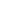 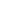 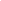 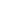 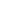 TERMS & REQUIREMENTS &                       BEHAVIOR & HEALTH 1427 NW 81st St. Clive, IA 50325 (515) 457-RUFF (7833) Fax- (515) 457-7834itsarufflifedm@gmail.com Our goal at It’s a Ruff Life is to provide a safe, pleasurable, energizing environment for your companion during their stay. To ensure the safety and health of your companion we require everyone to comply with the following rules and regulations. Please read through this document completely and sign your name signifying your agreement. I understand that It’s a Ruff Life reserves the right to seek veterinary care for my pet in the case of injury or illness.  We will attempt to contact you or your emergency contacts first, however if we cannot contact you or time doesn’t permit we will proceed as we see fit.  Our nearest animal hospital will provide services to your pet in case of injury or illness. You will be fully responsible for all charges incurred for their services. I understand that I am solely responsible for any damage or harm that may occur while my pet is in the care of It’s a Ruff Life.  I also understand that I will be financially responsible for any/all damage that occurs. I understand that daycare/boarding/grooming is not without risk. I understand that It’s a Ruff Life and their staff will not be liable for the actions & behaviors of my pet(s). I am solely responsible for them, therefore I absolve It’s a Ruff Life and all persons associated with them from all responsibility for harm or damage my pet(s) may cause under any circumstance. I release It’s a Ruff Life and all persons associated with them from all claims, claims by any family member, claims by persons accompanying me, and all liability whatsoever. I declare that my pet is in good health and has not harmed another person or pet. My pet has not showed threatening behavior and is not aggressive. It’s a Ruff Life reserves the right to refuse any pet that does not meet the behavior & health requirements. I have read and understand the behavior & health requirements. I accept all terms, statements, and conditions of this document.  All companions, over twelve (12) weeks of age, are welcome at It’s a Ruff Life as long as they meet our requirements. It’s a Ruff Life Daycare is open Monday-Friday from 7:00AM–7:00PM. You can drop off or pick up during any of these hours. Saturday & Sunday we do not offer daycare except to our Overnight Boarders. In the event that you cannot pick up during our regular business hours your companion can spend the night and you will be charged accordingly. We do not offer after hour pickups. It’s a Ruff Life Boarding is open Monday-Friday from 7:00AM–7:00PM. For your convenience we offer Saturday & Sunday hours from 8:00AM – 10AM and from 4:00PM – 6:00PM for drop off and pick up. Holiday hours may vary, please call.  In the event that you cannot pick up during our regular business hours, your companion can stay an additional night and you will be charged accordingly.  We do not offer after hour pickups. Reservations are required. If reservation is not made 24 hours in advance, a $5 fee may be applied to your daycare/boarding fee. Fees are due at the end of each day. We accept checks if under the amount of $100, cash, Visa, MasterCard, and Discover. Owner agrees to be jointly and severally liable for all fees for the care of their companion.  Owner agrees that by signing this agreement and having their pets cared for by It’s a Ruff Life that they agree to pay all fees in full at the end of each day.  If the Owner does not pay their fees at the end of each day, It’s a Ruff Life reserves the right to take legal action to recover all fees and expenses, including reasonable attorney fees incurred by It’s a Ruff Life.Deposits are non-refundable for cancellations not made at least 24 hours in advance and will be charged the fee for a full day of boarding/daycare. All cancellations must be done in writing either via email, through our online scheduling system or in person. Pre-paid/discounted packages are non-refundable and expire 6 months from the date of purchase, unless an exception has been discussed at time of purchase.  There will be a $25 fee for all non-sufficient funds or stop payment made on any check. All companions must have current vaccinations.  Owners must provide written certificates proving they are current with Rabies, DHLPP (Distemper, Hepatitis, Leptospirosis, Parvovirius, & Parainfluenza), and Bordatella prior to evaluation.  A current certificate must be kept on file at all times. It is your responsibility to keep us up-to-date.Per Iowa State Law, It’s a Ruff Life is required to have all daycare companions be spayed or neutered, by 6 months of age.All companions must be healthy. Owners will need to certify that their companion has been free of any condition that could jeopardize the health and wellbeing of our other guests.  If your companion has been ill with a communicable condition in the last 30 days we require a veterinarian certification of health to be submitted. All companions must have name tags and be fitted with a collar. Chain collars, pinch collars and harnesses are permitted. All companions must be on a leash upon entering and exiting It’s a Ruff Life. If your dog does not have a collar, he/she will be given one by our staff and you will be charged a minimum rate of $10 for the purchase of the collar when your dog is picked up. All companions must be flea free.  If any time during your visit we discover fleas, treatment will be given immediately at a minimum rate of $25 charged to the owner. All companions will be examined at time of evaluation for signs of fleas and ticks. Companions will not be admitted if fleas & ticks, or signs of them exist. We highly recommend a flea and tick preventative for your companion. Flea collars are not an effective way to prevent fleas & ticks. All companions must pass a behavior/temperament evaluation. They must be non- aggressive towards both humans and other animals.  They also must not be possessive with items or food. Any companion that is considered aggressive in It’s a Ruff Life’s sole discretion will not be allowed to attend It’s a Ruff Life Daycare. If an aggressive behavior occurs while attending It’s a Ruff Life Daycare/Boarding a member of our staff will make the owner aware and the companion will be asked not to return. Keep in mind your companion will be spending the entire day interacting with other guests.  Safety and health is our number one priority. Owner understands and acknowledges there is an inherent risk of injury or disease when dogs owned by different people are allowed to commingle.  Owner knowingly and voluntarily accepts and assumes responsibility for all risks that could arise out of, or occur during, your companion’s stay at daycare or boarding.  Owner further releases, waives, discharges, and covenants not to sue It’s a Ruff Life and its staff from and for any liability resulting from any injury, accident, disease or illness (including death), and/or property loss, however caused, arising from, or in any way related to, the companion’s stay at daycare or boarding.  Owner also agrees to indemnify, defend and hold It’s a Ruff Life and its staff harmless from any and all claims, actions, suits, demands, costs, expenses, damages, and liabilities including, but not limited to, attorney’s fees, arising from, or in any way related to, the companion’s stay at daycare or boarding.Initial____________It’s a Ruff Life will administer medication at no additional cost to you. All medication must be clearly labeled with the dosage requirements and your companion’s name. Owner hereby releases, waives, and discharges It’s a Ruff Life and its staff of any liability regarding any medications administered by It’s a Ruff Life.It’s a Ruff Life has made advance arrangements with University West Pet Clinic [veterinarian] to provide emergency veterinary care.  In an emergency situation, if a companion becomes ill, or if medication or urgent care cannot be safely administered without veterinary assistance, It’s a Ruff Life will attempt to contact the Owner and/or the companion’s usual veterinarian.  If It’s a Ruff Life is unable to contact Owner or the companion’s usual veterinarian, Owner consents to It’s a Ruff Life having the authority to contact the above-stated veterinarian to care for Owner’s companion, and any veterinarian expense shall be billed to and paid for by Owner in addition to the regular daycare or boarding fees.All food items brought into It’s a Ruff Life must be labeled in an airtight container. All companions must have a complete, current, and approved profile on file.  If your companion has been out of daycare for more than 3 months, a re-assessment will be required.  All vaccination certificates, medical forms, waivers, and requirement forms must be current and kept on file. All forms must be signed by the owner prior to enrollment. It’s a Ruff Life is not an animal shelter or pound.  Pursuant to Iowa Code section 162.19, if a companion is left with It’s a Ruff Life and Owner does not claim the animal by the agreed date, the animal shall be deemed abandoned, and a notice of abandonment and its consequences shall be sent with seven (7) days by certified mail to the last known address of the Owner.  For fourteen (14) days after mailing of the notice, the Owner shall have the right to reclaim the animal upon payment of all reasonable charges, and after the fourteen (14) days the owner shall be deemed to have waived all rights to the abandoned animal.  If despite diligent effort an owner cannot be found for the abandoned animal within another seven (7) days, It’s a Ruff Life may humanly destroy the abandoned animal.If any provision of this Agreement is declared unenforceable or invalid, the other provisions hereof shall remain in full force and effect.I have read and completely understand the Terms & Requirements & Behavior & Health:                     Signature:                                                       Date:  	 Printed Signature: ________________________________________                                                      